To be completed for patients who are exempt from NHS Prescription Charges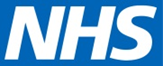 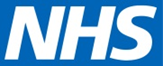 Patient Name ……………………………………………………………..   Date of Birth ………………………………The Patient does not pay because:   The information I have given is correct and complete and I confirm proper entitlement to exemption   I am the patient 			I am the patient’s representative        Signed …………………………………………………………………………………..      Date ……………………………        Was evidence of exemption seen?         Yes?			No?Ais 60 years of age or over or is under 16 years of ageBis 16, 17 or 18 and in full-time educationDhas a valid maternity certificateEhas a valid medical exemption certificateFhas a valid prescription pre-payment certificateGhas a prescription exemption certificate issued by Ministry of DefenceLhas an HC2 (full help) certificateHentitled to Income Support (IS) or Income-related Employment and Support Allowance (ESA)Kentitled to Income-based Jobseeker’s Allowance (JSA)Mhas a Tax Credit Exemption CertificateShas a Pension Credit Guarantee (including partners)UEntitled to Universal Credit and meets the criteria